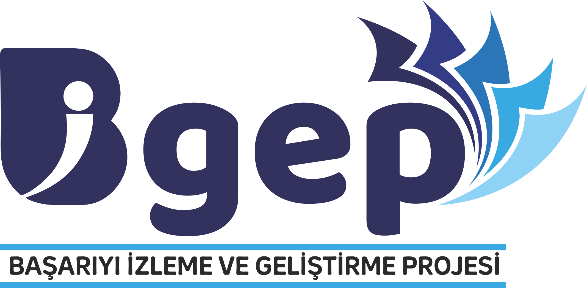 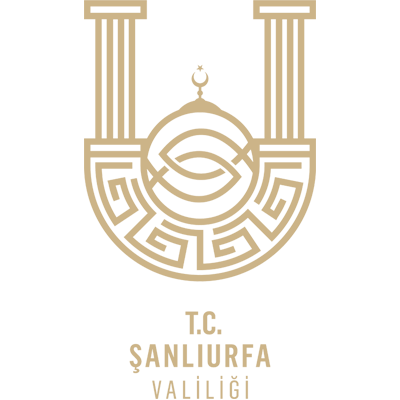 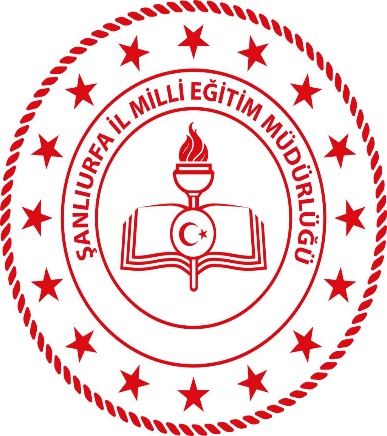 2023-2024 EĞİTİM ÖĞRETİM YILI BAŞARIYI İZLEME VE GELİŞTİRME PROJESİ (BİGEP)İYİ UYGULAMA ÖRNEKLERİ BAŞVURU FORMU2023-2024 EĞİTİM ÖĞRETİM YILI BAŞARIYI İZLEME VE GELİŞTİRME PROJESİ (BİGEP)İYİ UYGULAMA ÖRNEKLERİ BAŞVURU FORMU2023-2024 EĞİTİM ÖĞRETİM YILI BAŞARIYI İZLEME VE GELİŞTİRME PROJESİ (BİGEP)İYİ UYGULAMA ÖRNEKLERİ BAŞVURU FORMU2023-2024 EĞİTİM ÖĞRETİM YILI BAŞARIYI İZLEME VE GELİŞTİRME PROJESİ (BİGEP)İYİ UYGULAMA ÖRNEKLERİ BAŞVURU FORMU2023-2024 EĞİTİM ÖĞRETİM YILI BAŞARIYI İZLEME VE GELİŞTİRME PROJESİ (BİGEP)İYİ UYGULAMA ÖRNEKLERİ BAŞVURU FORMU2023-2024 EĞİTİM ÖĞRETİM YILI BAŞARIYI İZLEME VE GELİŞTİRME PROJESİ (BİGEP)İYİ UYGULAMA ÖRNEKLERİ BAŞVURU FORMU2023-2024 EĞİTİM ÖĞRETİM YILI BAŞARIYI İZLEME VE GELİŞTİRME PROJESİ (BİGEP)İYİ UYGULAMA ÖRNEKLERİ BAŞVURU FORMU2023-2024 EĞİTİM ÖĞRETİM YILI BAŞARIYI İZLEME VE GELİŞTİRME PROJESİ (BİGEP)İYİ UYGULAMA ÖRNEKLERİ BAŞVURU FORMUBaşvuru BilgileriBaşvuru BilgileriBaşvuru BilgileriBaşvuru BilgileriBaşvuru BilgileriBaşvuru BilgileriBaşvuru BilgileriBaşvuru BilgileriİlçeİlçeBİRECİKBİRECİKBİRECİKBİRECİKBİRECİKBİRECİKOkul/ KurumOkul/ KurumHALİL İBRAHİM DEMİR ORTAOKULUHALİL İBRAHİM DEMİR ORTAOKULUHALİL İBRAHİM DEMİR ORTAOKULUHALİL İBRAHİM DEMİR ORTAOKULUHALİL İBRAHİM DEMİR ORTAOKULUHALİL İBRAHİM DEMİR ORTAOKULUOkul MüdürüAdı SoyadıOkul MüdürüAdı SoyadıEKREM ŞAHİNEKREM ŞAHİNEKREM ŞAHİNEKREM ŞAHİNEKREM ŞAHİNEKREM ŞAHİNTelefonTelefon--E-postaE-posta741875birecik@gmail.com741875birecik@gmail.comİyi Uygulamayı Geliştiren ÖğretmenAdı Soyadı  İyi Uygulamayı Geliştiren ÖğretmenAdı Soyadı  MURAT MUSTAFA DOĞANMURAT MUSTAFA DOĞANMURAT MUSTAFA DOĞANMURAT MUSTAFA DOĞANMURAT MUSTAFA DOĞANMURAT MUSTAFA DOĞANOkul/ KurumOkul/ KurumHALİL İBRAHİM DEMİR ORTAOKULUHALİL İBRAHİM DEMİR ORTAOKULUHALİL İBRAHİM DEMİR ORTAOKULUHALİL İBRAHİM DEMİR ORTAOKULUHALİL İBRAHİM DEMİR ORTAOKULUHALİL İBRAHİM DEMİR ORTAOKULUBranşBranşTÜRKÇE ÖĞRETMENLİĞİTÜRKÇE ÖĞRETMENLİĞİTÜRKÇE ÖĞRETMENLİĞİTÜRKÇE ÖĞRETMENLİĞİTÜRKÇE ÖĞRETMENLİĞİTÜRKÇE ÖĞRETMENLİĞİTelefonTelefon0530267487105302674871E-postaE-postamuratmustafadogan16305017@gmail.commuratmustafadogan16305017@gmail.comUygulamayı Geliştiren Diğer ÖğretmenlerUygulamayı Geliştiren Diğer ÖğretmenlerUygulamayı Geliştiren Diğer ÖğretmenlerUygulamayı Geliştiren Diğer ÖğretmenlerUygulamayı Geliştiren Diğer ÖğretmenlerUygulamayı Geliştiren Diğer ÖğretmenlerUygulamayı Geliştiren Diğer ÖğretmenlerUygulamayı Geliştiren Diğer ÖğretmenlerSıra  Adı Soyadı  Adı Soyadı  OkulOkulBranşBranşTelefon123 Uygulama Bilgileri Uygulama BilgileriA. İyi Uygulamanın AdıRoman Kahramanlarını CanlandırıyoruzB. İyi Uygulamanın KategorisiAkademik Alanda Uygulanan Çalışmalar,Proje Çalışmaları,Yenilikçi Eğitim – Öğretim Ortamları ve Tasarım Beceri Atölyeleri Alanındaki ÇalışmalarYenilikçi Eğitim – Öğretim Ortamları ve Tasarım Beceri Atölyeleri Alanındaki ÇalışmalarC. İyi Uygulamanın Amacı (En fazla 500 kelime ile açıklayız)Öğrencilerin okudukları roman ve hikayeleri daha iyi anlamaları ve hissetmeleriD. İyi Uygulamanın Hedef Kitlesi(En fazla 500 kelime ile açıklayız)(Öğrenciler, Öğretmenler, Veliler, Okul Yönetimi)ÖğrencilerE. İyi Uygulamanın PaydaşlarıHALİL İBRAHİM DEMİR ORTAOKULUF. İyi Uygulamanın Süresi (Ay olarak ifade ediniz)OCAK-ŞUBAT-MARTG. Uygulamanın Özeti ( En fazla 1000 kelime ile açıklayınız)Öğrencilerin okudukları hikaye ve romanlardaki karakterleri, karakterlerin özellikleri dikkate alınarak metinlerden alıntı da yapılarak sınıf ortamında canlandırılması.H. İyi Uygulamanın Sonunda Elde Edilen Çıktılar ve Sonuçları (En fazla 500 kelime ile açıklayınız)Kitap okuma sevgisinin artışı, daha canlı, neşeli, entelektüel bir sınıf ortamı yaratılması.İ. Diğer (Eklemek istediğiniz afiş, fotoğraf, link vb. görselleri bu kısma ekleyiniz)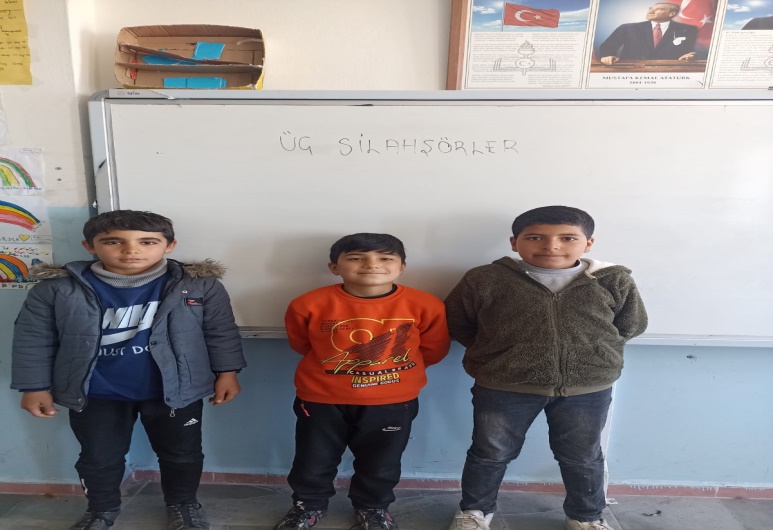 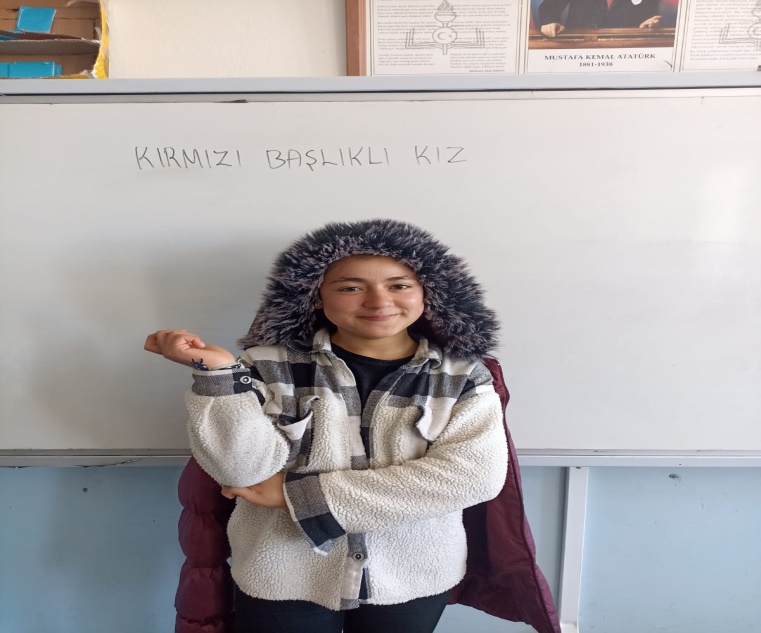 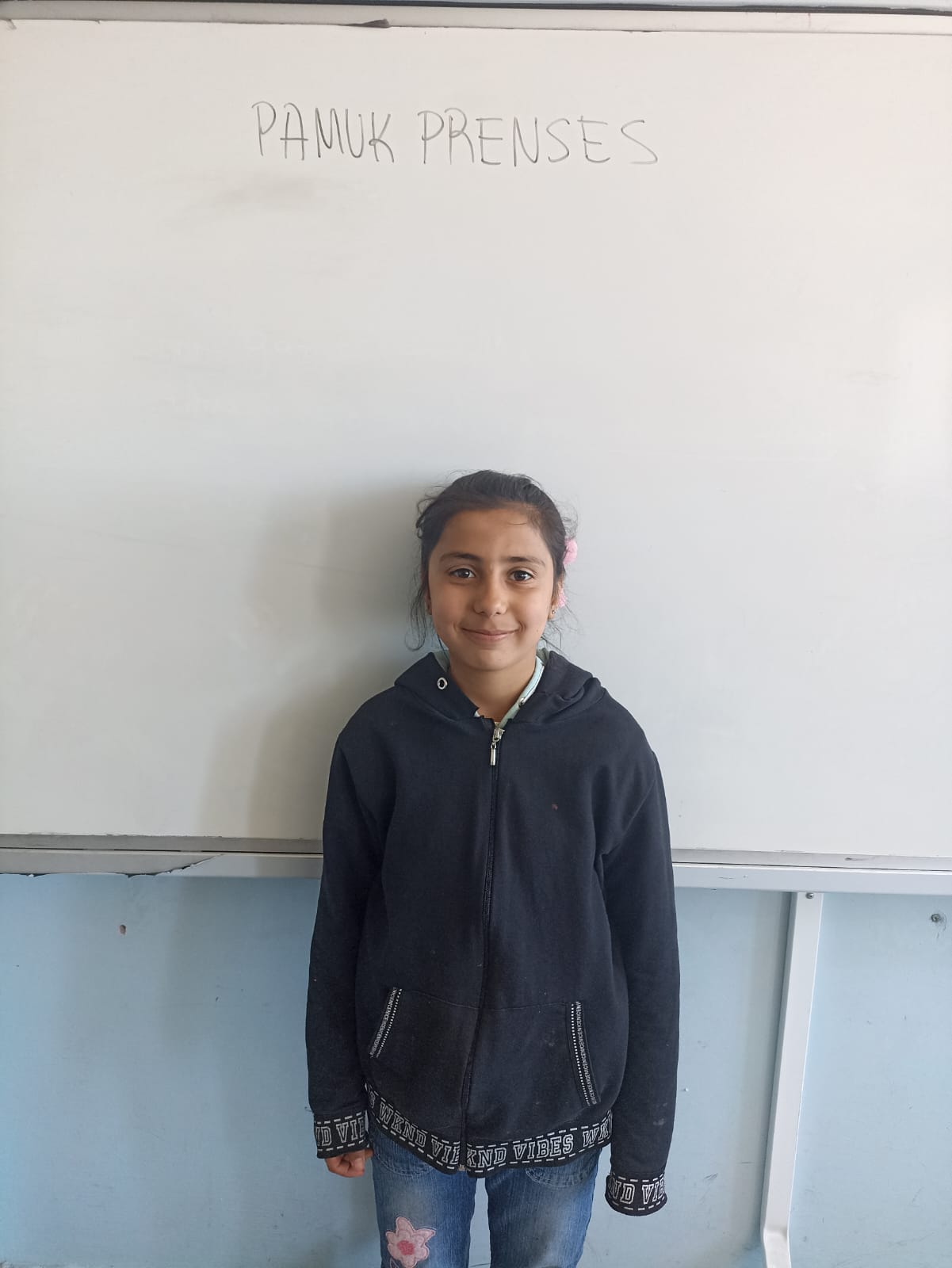 